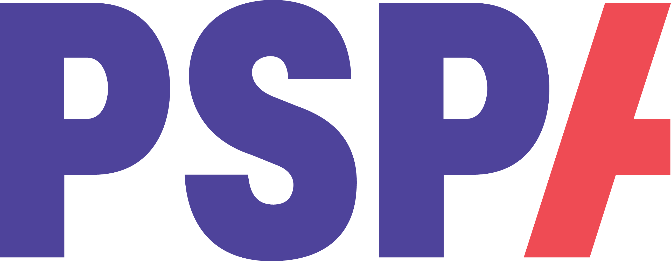 PSPA Volunteer Application FormYour name, address and how we can contact you:Confidential InformationCould you please indicate when are you most likely to be available to volunteer?Previous experiencePlease note that due to the potentially emotional nature of some of our support roles, we may be unable to consider anyone who has had a significant bereavement in the last two years.ReferencesPlease provide details of two people who have know you for at least two years and are willing to  provide a reference for you. These must not include family members. DeclarationI confirm that the information I have provided on this form is correct. Please return your completed application form to:Volunteering TeamPSPAMargaret Powell House,415a Midsummer BoulevardMilton KeynesMK9 3BNTel: 01327 322410
Email: volunteering@pspassociation.org.uk
Volunteer role applied forWhere did you hear about this opportunityDate of your applicationTitle:                 MrMrsMissOtherFirst NameLast NamePreferred Name(if different)Date of BirthAddress:(Including postcode)Home TelMobileWork TelEmail AddressHow would you prefer to be contacted and when is the best time?How would you prefer to be contacted and when is the best time?What is your employment status?Full TimeStudentPart timeRetiredSelf EmployedNot workingMonTueWedThuFriSatSunampmeveDo you have a full driving licence?YesNoIf yes, do you have use of a vehicle?YesNoPlease give details of any paid or voluntary work, professional training or personal experienced you have which may help you in your volunteering roleHow will you be able to use these skills in your volunteering role?Reference oneReference twoNameAddressTelephone numberEmail addressSignedPrint nameDate